Ata da Reunião de júri do concurso para atribuição de    bolsa(s) de investigaçãoNo âmbito do centro de custo/projeto       (     ) com a referência BL:     / anoAos    dias do mês de       do ano de 20  , reuniu-se no local da reunião (Instituto Superior Técnico), o júri do referido concurso.O Júri é constituído pelos seguintes membros:A este concurso foram submetidas X candidaturas:O Júri deliberou os seguintes critérios de seriação:Após apreciação e classificação das candidaturas, o Júri ordenou-as da seguinte forma:Fundamentação da decisão:A decisão final será comunicada aos candidatos, nos termos previstos do CPA, designadamente por via eletrónica.Nada mais havendo a decidir, o júri lavrou a presente ata, assinada por todos os membros do júri presentes.Data:      /    /   Nota: O júri deverá dar conhecimento a todos os candidatos do resultado do concurso, que têm 10 dias úteis para se pronunciarem, finalizando os prazos deverá ser enviado para a DRH o processo de contratação.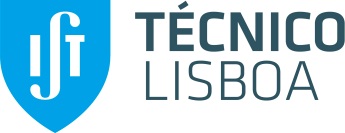 O Conselho Científico / O/A Presidente da Unidade de Investigação,                            (UI próprias do IST)